Ландыши, ландыши – светлого мая привет…Кроссворд  для учащихся 7-11 классовАвтор:Ольга Михайловна Степановаучитель английского языка МБОУ «Чадукасинская ООШ» Красноармейского района Чувашской Республики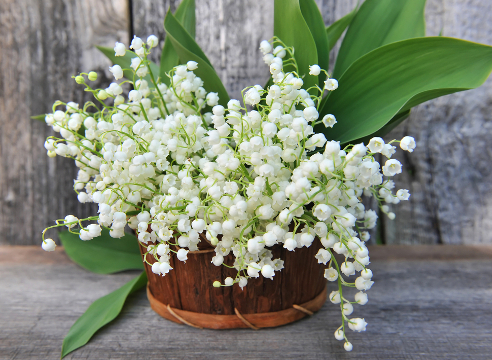 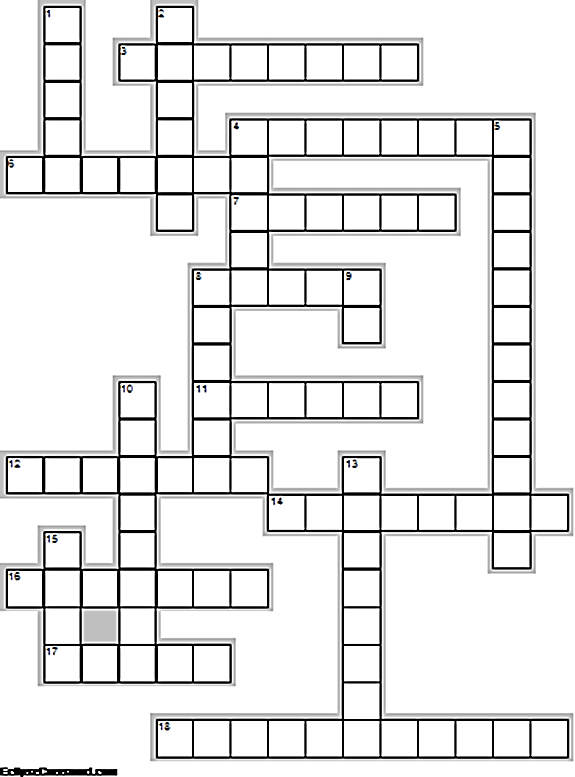 Горизонтально3.	В Англии рассказывали, что ландыши растут в лесу на тех местах, где сказочный ... Леонард победил страшного дракона.  (8)4.	На одной из старинных гравюр изображен Николай ... (1473–1543 г.) с букетиком цветов, среди которых есть ландыши.  (8)6.	По древнерусской легенде, морская ... Волхова полюбила юношу Садко, а он отдал сердце любимице полей Любаве. Опечаленная Волхова вышла на берег и стала плакать. И там, где падали слезинки царевны, выросли ландыши - символ чистоты, любви и грусти.  (7)7.	... Ландыши, ландыши, светлого мая ... (из песни) .  (6)8.	Шведский естествоиспытатель и врач  Карл Линней дал ландышу научное (латинское) название как "... долин" от  латинского названия растения.  (5)11.	Было время, и время очень давнее, когда ландыш был посвящен у древних германцев  богине восходящего солнца, лучезарной зари и провозвестнице весны, богине по имени ... .  (6)12.	В языческой символике этот цветок олицетворял любовь и ... .  (7)14.	В других легендах говорится, что ландыши выросли из бусинок рассыпавшегося ожерелья Белоснежки или что это - ... гномов.  (8)16.	Вся ... празднует праздник ландышей первого мая.  (7)17.	Согласно одной христианской легенде слезы, которые Божья Матерь пролила на Святой ..., превратились в ландыш.  (5)18.	Препаратами из ландыша лечат сердечные ... .  (11)Вертикально1.	Древние римляне считали, что ландыш - это  падавшие на траву капельки душистого пота богини охоты с прекрасным именем ..., , когда она убегала от влюбленного в нее Фавна.  (5)2.	Ландыш никогда не надо оставлять в комнате, где спят, -- от его запаха может разболеться ... .  (6)4.	В греческой мифологии ландыш относят к легендам о богине охоты Диане (более ранний прототип Артемиды), на которую во время охоты напали Фавны. Убегая от них, богиня вспотела так, что ... покатились на землю и проросли в виде душистых цветочков.  (5)5.	Ландыш похож на белоснежные ... меж двух зеленых листьев в виде парусов.  (12)8.	Непретенциозная и застенчивая простота ландышей завоевала им безграничную ... и почитание в языческую эпоху.  (6)9.	Все части ландыша ЯДОВИТЫ, и ...   содержится даже в вазе с водой.  (2)10.	Ландый майский широко известен как лекарственное растение.  (8)13.	В разных частях света, на разных континентах основное символическое ... ландыша - это чистота, нежность, любовь и верность.  (8)15.	Значение ландыш, брошенного на землю, трактовалось как холодность чувств и несогласие на ... .  (4)Ответы:Горизонтально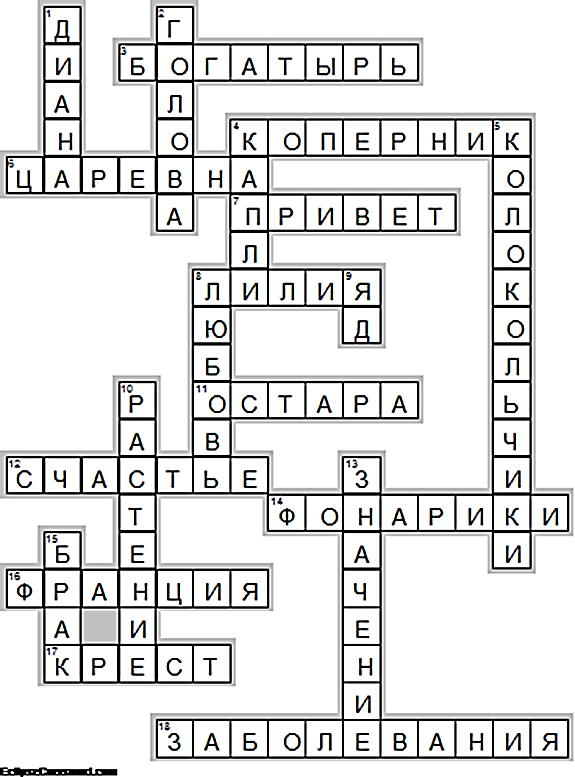 3.	БОГАТЫРЬ—В Англии рассказывали, что ландыши растут в лесу на тех местах, где сказочный ... Леонард победил страшного дракона.4.	КОПЕРНИК—На одной из старинных гравюр изображен Николай ... (1473–1543 г.) с букетиком цветов, среди которых есть ландыши.6.	ЦАРЕВНА—По древнерусской легенде, морская ... Волхова полюбила юношу Садко, а он отдал сердце любимице полей Любаве. Опечаленная Волхова вышла на берег и стала плакать. И там, где падали слезинки царевны, выросли ландыши - символ чистоты, любви и грусти.7.	ПРИВЕТ—... Ландыши, ландыши, светлого мая ... (из песни) .8.	ЛИЛИЯ—Шведский естествоиспытатель и врач  Карл Линней дал ландышу научное (латинское) название как "... долин" от  латинского названия растения.11.	ОСТАРА—Было время, и время очень давнее, когда ландыш был посвящен у древних германцев  богине восходящего солнца, лучезарной зари и провозвестнице весны, богине пор имени ... .12.	СЧАСТЬЕ—В языческой символике этот цветок олицетворял любовь и ... .14.	ФОНАРИКИ—В других легендах говорится, что ландыши выросли из бусинок рассыпавшегося ожерелья Белоснежки или что это - ... гномов.16.	ФРАНЦИЯ—Вся ... празднует праздник ландышей первого мая.17.	КРЕСТ—Согласно одной христианской легенде слезы, которые Божья Матерь пролила на Святой ..., превратились в ландыш.18.	ЗАБОЛЕВАНИЯ—Препаратами из ландыша лечат сердечные ... .Вертикально1.	ДИАНА—Древние римляне считали, что ландыш - это  падавшие на траву капельки душистого пота богини охоты с прекрасным именем ... , когда она убегала от влюбленного в нее Фавна.2.	ГОЛОВА—Ландыш никогда не надо оставлять в комнате, где спят, -- от его запаха может разболеться ... .4.	КАПЛИ—В греческой мифологии ландыш относят к легендам о богине охоты Диане (более ранний прототип Артемиды), на которую во время охоты напали Фавны. Убегая от них, богиня вспотела так, что ... покатились на землю и проросли в виде душистых цветочков.5.	КОЛОКОЛЬЧИКИ—Ландыш похож на белоснежные ... меж двух зеленых листьев в виде парусов.8.	ЛЮБОВЬ—Непретенциозная и застенчивая простота ландышей завоевала им безграничную ... и почитание в языческую эпоху.9.	ЯД—Все части ландыша ЯДОВИТЫ, и ...   содержится даже в вазе с водой.10.	РАСТЕНИЕ—Ландый майский широко известен как лекарственное … .13.	ЗНАЧЕНИЕ—В разных частях света, на разных континентах основное символическое ... ландыша - это чистота, нежность, любовь и верность.15.	БРАК—Значение ландыш, брошенного на землю, трактовалось как холодность чувств и несогласие на ... .